  SE            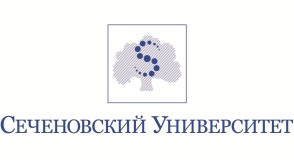  SECHENOV INTERNATIONAL BIOMEDICAL SUMMIT 2017 (SIBS – 2017)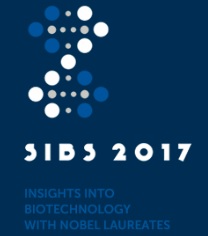 Insights into biotechnology with Nobel laureates16.06 - 20.06.2017I.M. SECHENOV FIRST MOSCOW STATE MEDICAL UNIVERSITY MOSCOW, RUSSIAГлубокоуважаемые коллеги!С 16 по 20 июня 2017 года в Сеченовском Университете (Первый МГМУ им. И.М. Сеченова) при участие нобелевских лауреатов Аврама Хершко и Ады Йонат, а также российских и зарубежных экспертов в области биомедицины пройдет Международный Биомедицинский Саммит 2017 (СМБС-2017).На рабочих площадках Саммита нобелевские лауреаты и эксперты представят результаты своих самых последних исследований в области генной инженерии, регенеративной медицины, молекулярной и клеточной биологии, биохимии и биомедицинских технологий. Стоит отметить, что Международный Биомедицинский Саммит 2017 (СМБС_2017) в Сеченовском Университете — это не только выступления ведущих мировых ученых в области биомедицины, но также уникальная возможность для студентов, аспирантов и молодух ученых встретиться с настоящими светилами науки и представить свои идеи по тематикам Саммита, услышать мнения и получить рекомендации по своим научным проектам от нобелевских лауреатов и экспертов в области биомедицины. Формат Саммита предполагает пленарные доклады, доклады молодых учёных, постерную сессию для аспирантов и студентов, круглый стол с участие Нобелевских лауреатов. В конце каждого тематического дня будет подписана Резолюция для доступа в открытых источниках информации.Даты проведения саммита и научная тематика:16.06.17	Рак. Время побеждать. Фундаментальные аспекты канцерогенеза. При участии Нобелевского лауреата – Аврама Хершко, Венгрия19.06.17 	Молекулярные маркеры и мишени заболеваний человека. При участии Нобелевского лауреата – Ада Йонат, Израиль20.06.17 	Достижения тканевой инженерии и регенеративной медицины. При участии Джеймса Ю., заместителя директора Института Регенеративной Медицины Уэйк Форест (США)Приглашаем к участию всех заинтересованных лиц. Участие в Саммите бесплатно.Подробную информацию о мероприятии можно найти на сайте www.sibs2017.confreg.org 